UNIVERSIDAD AUTÓNOMA DE BAJA CALIFORNIA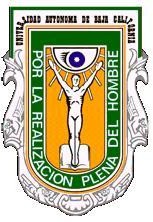 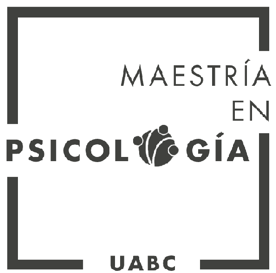 Facultad de Ciencias HumanasFacultad de Ciencias Administrativas y Sociales Escuela de Ingeniería y Negocios Guadalupe Victoria Maestría en PsicologíaSOLICITUD DE ADMISIÓNInstrucciones: Llenar con letra molde o en computadora.1.-Datos personales2.- Antecedentes académicos3.- Datos laborales (Comience por el más reciente)4.- Financiamiento5.- Aspectos a considerar para la entrevista (Sólo si vive fuera de Baja California)¿En qué modalidad está interesado presentar la entrevista?Presencial 		En línea 	Sí la respuesta es en modalidad presencial, se le confirmará el día y la hora de su entrevista, al correo electrónico proporcionado.Sí su respuesta es en línea, se requiere de una cuenta de correo de Gmail y/o usuario de Skype.Correo Gmail:Cuenta de Skype:Fecha de solicitud:  		 		 	Día	Mes	AñoFirma del solicitante:  	Sede a la que desea solicitar su admisión__Facultad de Ciencias Humanas (Mexicali)__Facultad de Ciencias Administrativas y Sociales (Ensenada).__Escuela de Ingeniería y Negocios Guadalupe Victoria (Mexicali)Línea a la que desea solicitar su admisión__Bienestar Psicológico y Social __Intervención Psicosocial y ComunitariaNombre(s)Nombre(s)Nombre(s)Apellido PaternoApellido PaternoApellido PaternoApellido MaternoApellido MaternoApellido MaternoFecha de nacimiento (día/mes/año):Fecha de nacimiento (día/mes/año):Fecha de nacimiento (día/mes/año):Lugar de nacimiento:Lugar de nacimiento:Sexo:Estado civil:Número de hijos:Número de hijos:Domicilio permanente:Domicilio permanente:Calle:Calle:Calle:Calle:Calle:NúmeroDomicilio permanente:Domicilio permanente:Colonia:Colonia:Colonia:Colonia:Colonia:C.P.Domicilio permanente:Domicilio permanente:Teléfono casa: Celular:Correo electrónico:Correo electrónico:Correo electrónico:LicenciaturaLicenciaturaLicenciaturaLicenciaturaLicenciaturaLicenciaturaLicenciaturaLicenciatura Especifique licenciatura: Especifique licenciatura: Especifique licenciatura: Nombre de la institución: Nombre de la institución: Nombre de la institución: Dirección de la institución: Dirección de la institución: Dirección de la institución: Promedio:Año ingreso:Año egreso: Opción de titulación: Opción de titulación: Opción de titulación: Número de cédula profesional:  Número de cédula profesional:  Número de cédula profesional: Otros estudiosOtros estudiosLugarLugarLugarPeriodoPeriodoPeriodoEn caso de no poseer el título de licenciatura y/o cédula profesional especifique el trámite pendiente  para su obtención:En caso de no poseer el título de licenciatura y/o cédula profesional especifique el trámite pendiente  para su obtención:En caso de no poseer el título de licenciatura y/o cédula profesional especifique el trámite pendiente  para su obtención:En caso de no poseer el título de licenciatura y/o cédula profesional especifique el trámite pendiente  para su obtención:En caso de no poseer el título de licenciatura y/o cédula profesional especifique el trámite pendiente  para su obtención:En caso de no poseer el título de licenciatura y/o cédula profesional especifique el trámite pendiente  para su obtención:En caso de no poseer el título de licenciatura y/o cédula profesional especifique el trámite pendiente  para su obtención:En caso de no poseer el título de licenciatura y/o cédula profesional especifique el trámite pendiente  para su obtención:Dominio de lenguas extranjeras (use bueno, regular, malo)ConversaciónLecturaEscrituraIdioma:Idioma:Idioma:PosiciónInstituciónCiudadPeriodo